								         13.08.2021   259-01-03-239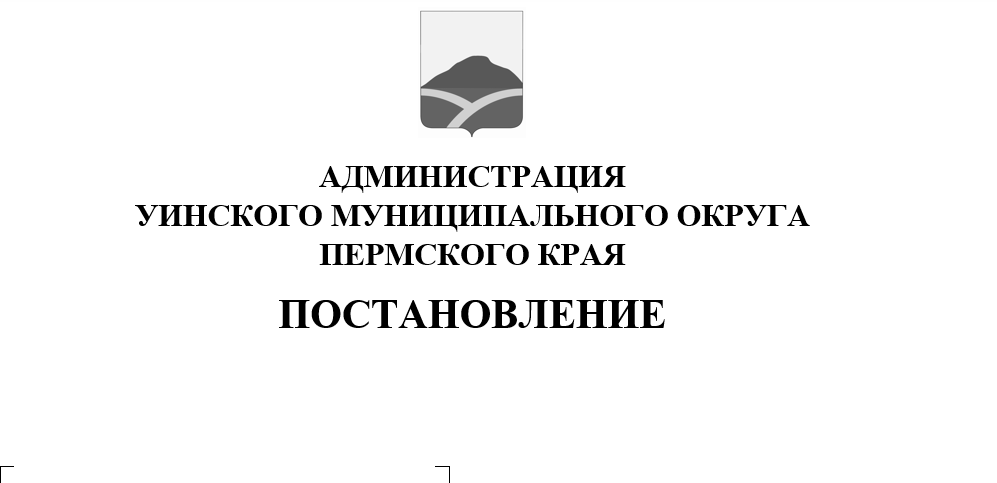 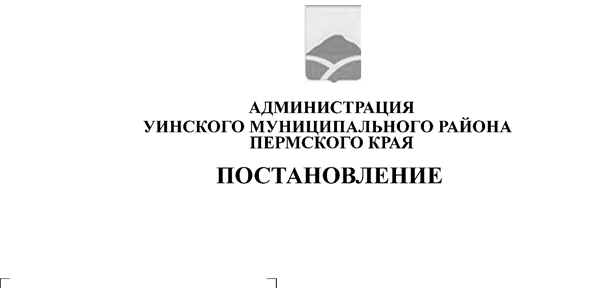 В соответствии с Федеральным законом от 21 декабря 1994 г № 68-ФЗ «О защите населения и территорий от чрезвычайных ситуаций природного и техногенного характера», Федерального закона от 12 февраля 1998 г № 28-ФЗ «О гражданской обороне» и в целях организации приема и размещения эвакуируемого населения на территории Уинского муниципального округа  при угрозе или возникновении чрезвычайных ситуаций администрация Уинского муниципального округаПОСТАНОВЛЯЕТ:1. Утвердить Положение о пунктах временного размещения населения, эвакуированного при угрозе или возникновении чрезвычайных ситуаций на территории Уинского муниципального округа Пермского края согласно Приложению 1 к настоящему постановлению.2. Утвердить перечень организаций, учреждений, на базе которых создаются пункты временного размещения эвакуированного населения при угрозе или возникновении  чрезвычайных ситуаций согласно Приложению 2 к настоящему постановлению.3. Признать утратившим силу постановление администрации Уинского муниципального района от 19.11.2013 № 659-01-01-03 «О создании пункта временного размещения населения пострадавшего в чрезвычайных ситуациях на территории Уинского муниципального округа»4. Настоящее постановление вступает в силу со дня его официального обнародования и подлежит размещению на официальном сайте администрации Уинского муниципального округа Пермского края в сети «Интернет».5. Контроль над исполнением настоящего постановления возложить на заместителя главы администрации Уинского муниципального округа по социальным вопросам Киприянову М.М.Глава муниципального округа-глава администрации Уинскогомуниципального округа                                                                 А.Н. ЗелёнкинПриложение 1 к постановлению администрации Уинского муниципального округаот  13.08.2021 259-01-03-239ПОЛОЖЕНИЕо пунктах временного размещения населения, эвакуируемого при угрозе или возникновении чрезвычайных ситуаций на территории Уинского муниципального округа1. Общие положения1.1 Настоящее Положение определяет основные задачи и организацию функционирования пунктов временного размещения населения, эвакуируемого при угрозе и возникновении чрезвычайных ситуаций природного и техногенного характера.1.2 Населению, оставшемуся без крова или нуждающемуся в эвакуации (отселении) из зоны чрезвычайной ситуации (далее – ЧС), рекомендуется обеспечивать проживание в пунктах временного размещения (далее –ПВР)1.3 Деятельность ПВР эвакуируемого населения регламентируется законодательством Российской Федерации, нормативными и распорядительными документами, а также настоящим Положением.2. Основные задачи пункта временного размещения2.1 ПВР эвакуируемого населения предназначен для приема, временного размещения, учета и первоочередного жизнеобеспечения населения, выведенного из зоны ЧС или вероятной ЧС. Основными задачами ПВР являются:	а) при повседневной деятельности: - планирование и подготовка к осуществлению мероприятий по организованному приему населения, выводимого из зон возможных ЧС;- разработка необходимой документации по ПВР эвакуируемого населения;- заблаговременная подготовка помещений, инвентаря и средств связи;- обучение администрации ПВР действиям по приему, учету и размещению эвакуируемого населения в ЧС;- практическая отработка вопросов оповещения, сбора и функционирования администрации ПВР;- участие в учениях, тренировках и проверках, проводимых МЧС России по Пермскому краю, отделом по делам ГО, ЧС и мобилизационной работе администрации Уинского муниципального округа (далее – администрация);б) при возникновении ЧС:- полное развертывание ПВР эвакуируемого населения, подготовка к приему и размещению людей;- организация учета прибывающего населения и его размещения;- установление связи с комиссией по предупреждению и ликвидации чрезвычайных ситуаций и обеспечению пожарной безопасности (далее - КЧС и ОПБ) и эвакуационной комиссии, с единой дежурно-диспетчерской службой (далее – ЕДДС), с организациями, участвующими в жизнеобеспечении эвакуируемого населения;- организация жизнеобеспечения эвакуируемого населения;- информирование об обстановке прибывающих в ПВР людей;- представление донесений о ходе приема и размещения населения в КЧС и ОПБ.3. Состав администрации ПВР3.1 Состав администрации ПВР: - начальник пункта временного размещения и его заместитель; - группа регистрации и учета населения (1 человек);  - группа размещения населения (2 человека);  - стол справок (1 человек);- группа охраны общественного порядка (комендант и 2 дружинника);          - пункт питания (1 человек); - комната матери и ребенка (1 человек);          - медицинский пункт (1 врач, 1 медсестра, психолог).3.2 Начальник ПВР и его заместитель назначаются муниципальным правовым актом.Остальной личный состав назначается руководителем предприятия, учреждения, организации, на базе которого разворачивается ПВР.Организационная структура ПВР представлена в приложении 1 к данному Положению.Для функционирования ПВР выделяются силы и средства предприятий, учреждений, организаций, участвующих в обеспечении эвакуационных мероприятий в ЧС природного и техногенного характера: - от службы охраны общественного порядка: 2 сотрудника и транспорт с громкоговорящей связью - для обеспечения охраны общественного порядка и регулирования движения в округе расположения ПВР;- от медицинской службы (из числа близлежащих медицинских учреждений): врач и средний медперсонал (1человек) для организации медицинского пункта в ПВР;- от службы торговли и питания: один представитель, а также средства и персонал (из числа близлежащих организаций торговли и общественного питания) для развертывания пункта питания и обеспечения эвакуационного населения предметами первой необходимости.Указанные силы и средства выделяются согласно планам (расчетам) соответствующих организаций, участвующих в обеспечении эвакуационных мероприятий в ЧС природного и техногенного характера.4. Организация работы ПВРРуководитель,  на базе которой разворачиваются ПВР,обязан организовать разработку документов, материально-техническое обеспечение, необходимое для функционирования ПВР, практическое обучение администрации ПВР и несут персональную ответственность за готовность ПВР.Основным документом, регламентирующим работу ПВР, является настоящее Положение. В своей деятельности администрация ПВР подчиняется КЧС и ОПБ. В целях организации работы ПВР администрации целесообразно разработать следующие документы:- приказ руководителя организации о создании ПВР;- функциональные обязанности администрации ПВР;- штатно-должностной список администрации ПВР; - календарный план действий администрации ПВР;- схема оповещения и сбора администрации ПВР; - схема связи и управления ПВР; - журнал регистрации размещаемого в ПВР населения;         - журнал полученных и отданных распоряжений, донесений и докладов в ПВР;        - указатели и таблички.После получения решения главы муниципального округа – главы администрации Уинского муниципального округа Пермского края – начальник ПВР обязан организовать прием и размещение пострадавшего населения согласно календарному плану действий администрации ПВР.В случае необходимости функционирование организаций, на базе которых развертываются ПВР, может быть приостановлено по решениюглавы муниципального округа – главы администрации Уинского муниципального округа до завершения мероприятий по устранению поражающего воздействия источника ЧС.Для размещения медицинского пункта, и организации пункта питания, развертываемых соответственно медицинским учреждением, и предприятием общественного питания, начальнику ПВР предлагается предусмотреть отдельные помещения.Все вопросы жизнеобеспечения эвакуируемого населения начальнику ПВР предлагается  решать во взаимодействии с КЧС и ОПБ.При возникновении на территории Уинского муниципального округа ЧС расходы на проведение мероприятий по временному размещению пострадавшего населения и его первоочередному жизнеобеспечению осуществляются за счет средств администрации Уинского муниципального округа Пермского края.5. Функциональные обязанности должностных лиц ПВР 5.1 Начальник ПВР отвечает за организацию регистрации, подготовку и прием пострадавшего населения, за организацию работы всей администрации ПВР. Он является прямым начальником всего личного состава ПВР, несет личную ответственность за организацию, подготовку и прием пострадавшего населения.5.2 Начальник ПВР подчиняется председателю КЧС и ОПБ, руководителю организации, при которой создан ПВР и работает в контакте с органом по ГО и ЧС субъекта Российской Федерации.5.3 Начальник ПВР при повседневной деятельности обязан:- совершенствовать свои знания по руководящим документам приема и размещения пострадавшего населения;- знать количество принимаемого пострадавшего населения;- организовать разработку необходимой документации ПВР;- осуществлять контроль за укомплектованностью штата администрации ПВР;- организовать обучение и инструктаж сотрудников администрации ПВР по приему, учету и размещению пострадавшего населения в ЧС- разрабатывать и доводить порядок оповещения сотрудников администрации ПВР;- распределять обязанности между сотрудниками администрации ПВР, организовать их тренировку и готовить их к выполнению своих обязанностей при угрозе и с объявлением ЧС;- участвовать в учениях, тренировках и проверках, проводимых органами местного самоуправления муниципального образования, органами ГО и ЧС;- поддерживать связь с КЧС и ОПБ.5.4 Начальник ПВР при возникновении ЧС обязан:- установить связь с КЧС и ОПБ и с организациями, участвующими в жизнеобеспечении населения;- организовать полное развертывание ПВР и подготовку к приему и размещению людей;- организовать учет прибывающего населения и его размещение;- контролировать ведение документации ПВР;- организовать информирование пострадавшего населения об обстановке;- своевременно представлять донесения о ходе приема и размещения населения в КЧС и ОПБ;- организовать подготовку пострадавшего населения к отправке в пункты длительного проживания.5.5 Заместитель начальника ПВР отвечает за разработку документации, обеспечение ПВР необходимыми оборудованием и имуществом, подготовку администрации и практическое проведение приема пострадавшего населения; за развертывание ПВР и работу группы охраны общественного порядка, комнаты матери и ребенка и медицинского пункта. Он подчиняется начальнику ПВР и является прямым начальником всей администрации ПВР. В отсутствие начальника ПВР он выполняет его обязанности.5.6 Заместитель начальника ПВР при повседневной деятельности обязан:- знать руководящие документы по организации приема и размещения пострадавшего населения;- изучить порядок развертывания ПВР;- организовать разработку документации ПВР;- организовать подготовку личного состава;- организовать подготовку необходимого оборудования и имущества;- заблаговременно готовить помещения, инвентарь и средства связи;- проводить практическую отработку вопросов оповещения, сбора и функционирования администрации ПВР;- участвовать в учениях, тренировках и проверках, проводимых органами по ГО и ЧС.5.7 Заместитель начальника ПВР при возникновении ЧС обязан:- организовать оповещение и сбор членов ПВР с началом мероприятий по размещению пострадавшего населения;- в установленный срок привести в готовность к приему и размещению пострадавшего населения личный состав, помещение, связь и оборудование ПВР;- провести полное развертывание ПВР и подготовку к приему и размещению населения;- поддерживать связь с организациями, выделяющими транспорт для ПВР;- руководить работой группы охраны общественного порядка, комнаты матери и ребенка и медицинского пункта;- организовать обеспечение пострадавшего населения водой и оказание медицинской помощи;- представлять сведения о ходе приема пострадавшего населения.5.8 Начальник группы встречи, приема, регистрации и размещения отвечает за ведение персонального учета, регистрацию и размещение эвакуированного населения, за обобщение, анализ и представление сведений о прибытии и размещении эвакуированного населения, за представление докладов в КЧС и ОПБ. Он подчиняется начальнику и заместителю начальника ПВР и является прямым начальником личного состава группы.5.9 Начальник группы встречи, приема, регистрации и размещения при повседневной деятельности обязан:- знать руководящие документы по организации приема и размещения пострадавшего населения;- организовать подготовку личного состава группы;- разработать необходимую документацию группы по учету и размещению прибывшего пострадавшего населения;- изучить порядок прибытия на ПВР пострадавшего населения и порядок его размещения;- участвовать в учениях, тренировках и проверках, проводимых органами по ГО и ЧС;5.10 Начальник группы встречи, приема, регистрации и размещения при возникновении ЧС обязан:- подготовить рабочие места группы и доложить о готовности группы к приему населения, выводимого из зон возможных ЧС;- распределять обязанности между членами группы;- организовать учет, регистрацию и размещение пострадавшего населения;- доводить своевременно информацию о всех изменениях в обстановке до пострадавшего населения;- докладывать начальнику ПВР о ходе приема и размещения прибывшего пострадавшего населения;- передавать в стол справок списки размещенного в ПВР населения, а также списки выбывшего из ПВР населения с направлением выбытия;- составлять списки пострадавшего населения начальникам и старшим колонн при отправке их в пункты длительного проживания.5.11 Начальник группы комплектования, отправки и сопровождения отвечает за ведение учета транспорта и его распределение для вывоза пострадавшего населения к местам постоянного размещения, организованную отправку колонн в сопровождении проводников по населенным пунктам округа, он подчиняется начальнику и заместителю начальника ПВР и является прямым начальником личного состава группы.5.12 Начальник группы комплектования, отправки и сопровождения при повседневной деятельности обязан:- знать руководящие документы по организации приема и размещения пострадавшего населения;- организовать подготовку личного состава группы;- участвовать в учениях, тренировках и проверках, проводимых органами по ГО и ЧС;5.13 Начальник группы охраны общественного порядка при возникновении ЧС обязан:- обеспечивать безопасность граждан и поддержание общественного порядка на территории ПВР;- организованный выход пострадавшего населения к местам временного размещения.5.14 Начальник медицинского пункта отвечает за своевременное оказание медицинской помощи заболевшим пострадавшим и госпитализацию нуждающихся в ней медицинскую организацию, за контроль санитарного состояния помещений ПВР и прилегающей территории. Он подчиняется начальнику ПВР и является прямым начальником личного состава медпункта.5.15 Начальник медицинского пункта в режиме ЧС обязан:- оказывать первую медицинскую помощь заболевшим пострадавшим;- госпитализировать нуждающихся пострадавших в ближайшую медицинскую организацию;- контролировать санитарное состояние помещений и территорий ПВР;- участвовать в разработке режима питания и составлении раскладок продуктов;- осуществлять систематический медицинский контроль за качеством питания личного состава и доброкачественностью воды;- контролировать качество продовольствия на продовольственном складе ПВР и в пункты приема пищи, а также качество приготовленной пищи.5.16 Старший (старшая) стола справок отвечает за своевременное предоставление информации по всем вопросам работы ПВР обратившимся за справками пострадавшим. Он (она) подчиняется заместителю начальника ПВР и является прямым начальником сотрудником стола справок.5.17 Старший (старшая) стола справок в режиме повседневной деятельности обязан (обязана):- иметь адреса и номера телефонов КЧС и ОПБ, ближайщих ПВР; организаций, которые выделяют транспорт, знать порядок установления связи с руководителями этих организаций;- подготовить справочные документы.5.18 Старший (старшая) стола справок в режиме ЧС обязан (обязана) давать справки пострадавшему населению о нахождении пунктов питания, медицинских организаций, отделений связи и сберкасс, о порядке работы бытовых учреждений и их местонахождении и по всем вопросам, связанным с размещением населения на данный ПВР.5.19 Психолог отвечает за психологическое обеспечение пострадавших при ЧС.5.20 Психолог обязан в режиме ЧС:- оказывать экстренную психологическую помощь пострадавшим в результате ЧС;- проводить мероприятия по реабилитации пострадавших при ЧС.5.21 Сотрудники комнаты матери и ребенка отвечают за оказание помощи женщинам, эвакуируемым с малолетними детьми, организует прием, регистрацию и отправку специальным транспортом беременных женщин и женщин с малолетними детьми после получения ими ордера на подселение.Приложение 2 к постановлению администрации Уинского муниципального округа							от 13.08.2021 259-01-03-239Перечень организаций, учреждений, на базе которых создаются ПВР населения эвакуированного, при угрозе или возникновении  чрезвычайных ситуаций                                  Приложение 1  Рекомендуемая структура администрации пункта временного размещенияНачальник ПВР________________Ф.И.О._________подпись______дата   Приложение 2  Календарный пландействий администрации пункта временного размещенияНачальник пункта временного размещения ___________________________								(подпись, ФИО, дата)  Приложение 3 Схема оповещения и сбора администрации пункта временного размещенияНачальник пункта временного размещения ______________________                                                                                                            (подпись, ФИО, дата)   Приложение 4 Схема связи и управления пункта временного размещения                     - оповещение по мобильной и проводной телефонной связиНачальник пункта временного размещения __________________                                                                            (подпись, ФИО, дата)                                     Приложение 5 Журналрегистрации размещаемого населения в пункте временного размещения                                         Приложение 6 Журнал полученных и отданных распоряжений, донесений и докладов пункта временного размещения Примечание : Журнал ведет дежурный стола справок администрации пункта временного размещения.№ п/пНаименование организации, учрежденияАдрес организации, учреждения1МБОУ «Уинская СОШ»с.Уинское, ул.Светлая, 30тел.2-31-912МБОУ «Ломовская СОШ»д.Ломь, ул.Школьная, 19 тел.4-52-213МБОУ «Аспинская СОШ»с.Аспа, ул.Школьная, 40 тел.4-43-574МБОУ «Судинская СОШ»с.Суда, ул.Центральная, 29 тел.3-11-985МКОУ «Нижнее-Сыповская ООШ»с.Нижний Сып, ул.Коммунистическая, 61 тел.4-31-466МКОУ «Чайкинская СОШ»с.Чайка, ул.Школьная, 2 тел.3-41-49Начальник ПВРЗаместитель начальника ПВРгруппа регистрации и учета населения (1 человек)группа размещения населения (2 человека)стол справок (1 человек)Группа охраны общественного порядка (комендант, 2 дружинника)пункт питания (1 человек)комната матери и ребенка (1 человек)Медицинский пункт (3 человека)№ п/пПроводимые мероприятияОтветственныеОтветственныеВремя исполнения, мин., час.Время исполнения, мин., час.Время исполнения, мин., час.Время исполнения, мин., час.Время исполнения, мин., час.Время исполнения, мин., час.Время исполнения, мин., час.Время исполнения, мин., час.Исполнители№ п/пПроводимые мероприятияОтветственныеОтветственные10204011233ИсполнителиПри получении сигнала оповещения (распоряжения) на развертываниеПри получении сигнала оповещения (распоряжения) на развертываниеПри получении сигнала оповещения (распоряжения) на развертываниеПри получении сигнала оповещения (распоряжения) на развертываниеПри получении сигнала оповещения (распоряжения) на развертываниеПри получении сигнала оповещения (распоряжения) на развертываниеПри получении сигнала оповещения (распоряжения) на развертываниеПри получении сигнала оповещения (распоряжения) на развертываниеПри получении сигнала оповещения (распоряжения) на развертываниеПри получении сигнала оповещения (распоряжения) на развертываниеПри получении сигнала оповещения (распоряжения) на развертываниеПри получении сигнала оповещения (распоряжения) на развертываниеПри получении сигнала оповещения (распоряжения) на развертывание1Оповещение и сбор администра-ции ПВРОповещение и сбор администра-ции ПВРначальник ПВР2Уточнение состава ПВР и функциональ-ных обязанностейУточнение состава ПВР и функциональ-ных обязанностейзаместитель начальника ПВР3Установление связи с рабочими группами КЧС и ОПБУстановление связи с рабочими группами КЧС и ОПБзаместитель начальника ПВР4Занятие группами ПВР рабочих местЗанятие группами ПВР рабочих местначальники групп5Организация охраныОрганизация охраныначальник группы ООП6Доклады начальников групп о готовности к работеДоклады начальников групп о готовности к работеначальник группы7Доклад в КЧС и ОПБ о готовности к приему пострадавшего населенияДоклад в КЧС и ОПБ о готовности к приему пострадавшего населенияначальник ПВРПри получении распоряжения на прием эваконаселенияПри получении распоряжения на прием эваконаселенияПри получении распоряжения на прием эваконаселенияПри получении распоряжения на прием эваконаселенияПри получении распоряжения на прием эваконаселенияПри получении распоряжения на прием эваконаселенияПри получении распоряжения на прием эваконаселенияПри получении распоряжения на прием эваконаселенияПри получении распоряжения на прием эваконаселенияПри получении распоряжения на прием эваконаселенияПри получении распоряжения на прием эваконаселенияПри получении распоряжения на прием эваконаселенияПри получении распоряжения на прием эваконаселения1Объявление сбора администра-ции ПВР, постановка задачиОбъявление сбора администра-ции ПВР, постановка задачиначальник ПВР2Установление связи с рабочими группами КЧС и ОПБ, ЭКУстановление связи с рабочими группами КЧС и ОПБ, ЭКзаместитель начальника ПВР3Встреча и размещение работников мед.учрежденийВстреча и размещение работников мед.учрежденийзаместитель начальника ПВР4Выставление регулировщи-ков движенияВыставление регулировщи-ков движенияОВД района5Организация охраны внутри ПВРОрганизация охраны внутри ПВРначальник группы ООП6Прием пострадавшего населения, учет и размещение в комнатах отдыхаПрием пострадавшего населения, учет и размещение в комнатах отдыханачальники групп7Организация медицинского обслуживанияОрганизация медицинского обслуживанияНачальник медпункта8Организация досуга детейОрганизация досуга детейначальник комнаты матери и ребенка9Организация питания пострадавшего населенияОрганизация питания пострадавшего населенияпредприятия торговли и питания№ п/пФ.И.О. размещенного в ПВРВозрастДомашний адресМесто работыВремя, час, минВремя, час, минПримечание№ п/пФ.И.О. размещенного в ПВРВозрастДомашний адресМесто работыприб.убыт.Примечание12345678910ИТОГО:Дата и время получения (передачи) информацииОт кого поступило распоряжение (донесение)Краткое содержание (Ф.И.О., объект, № телефона)Кому доведеноФамилия и роспись принявшего (передавшего) распоряжение (донесение)Примечание